Consumer Perception SurveyMay 2016 YSS-F AdministrationChildren and YouthJonathan Rich, Ph.D.January 5, 2017The Youth Satisfaction Survey for Families (YSS-F) was offered to all parents and guardians of children and youths attending mental health services at a County or contract CYBH clinic from May 16-20, 2016.  YSS-F records with birthdates corresponding to an age of 0 – 25, with a valid program code, and with a CYBH or Prevention & Intervention program indicated were retained for this analysis.  This reduced an initial YSS-F file of 497 surveys to 462 surveys.YSS-F ResultsSample description:N:					462Gender (n = 448):			F-184 (41.1%), M-263 (58.7%), O-1 (0.1%)Age (n = 462):				Mean = 11.7, s = 4.0, range = 0-25.Form Language (n = 462):	English-227 (49.1%), Spanish-211 (45.7%), and Vietnamese-24 (5.2%).Race/Ethnicity (n = 436): Survey respondents describe their race and ethnicity by selecting as many of the following categories as applicable: Hispanic, American Indian, Asian, Black, Pacific Islander, White, Other Race, and Unknown Race. These selections were reduced to six categories as follows.  If either Asian, Pacific Island, or both are selected, that is considered a single category, “Asian/Pacific Islander.”  If only one category is selected, then the participant is assigned to that category.  If more than one category is selected, or if “Other Race” or “Unknown Race” is selected, the participant is classified as “Mixed/Other.”  If “Hispanic” is selected, the client is classified as “Hispanic,” regardless of the other selections.Figure 1. Client race/ethnicity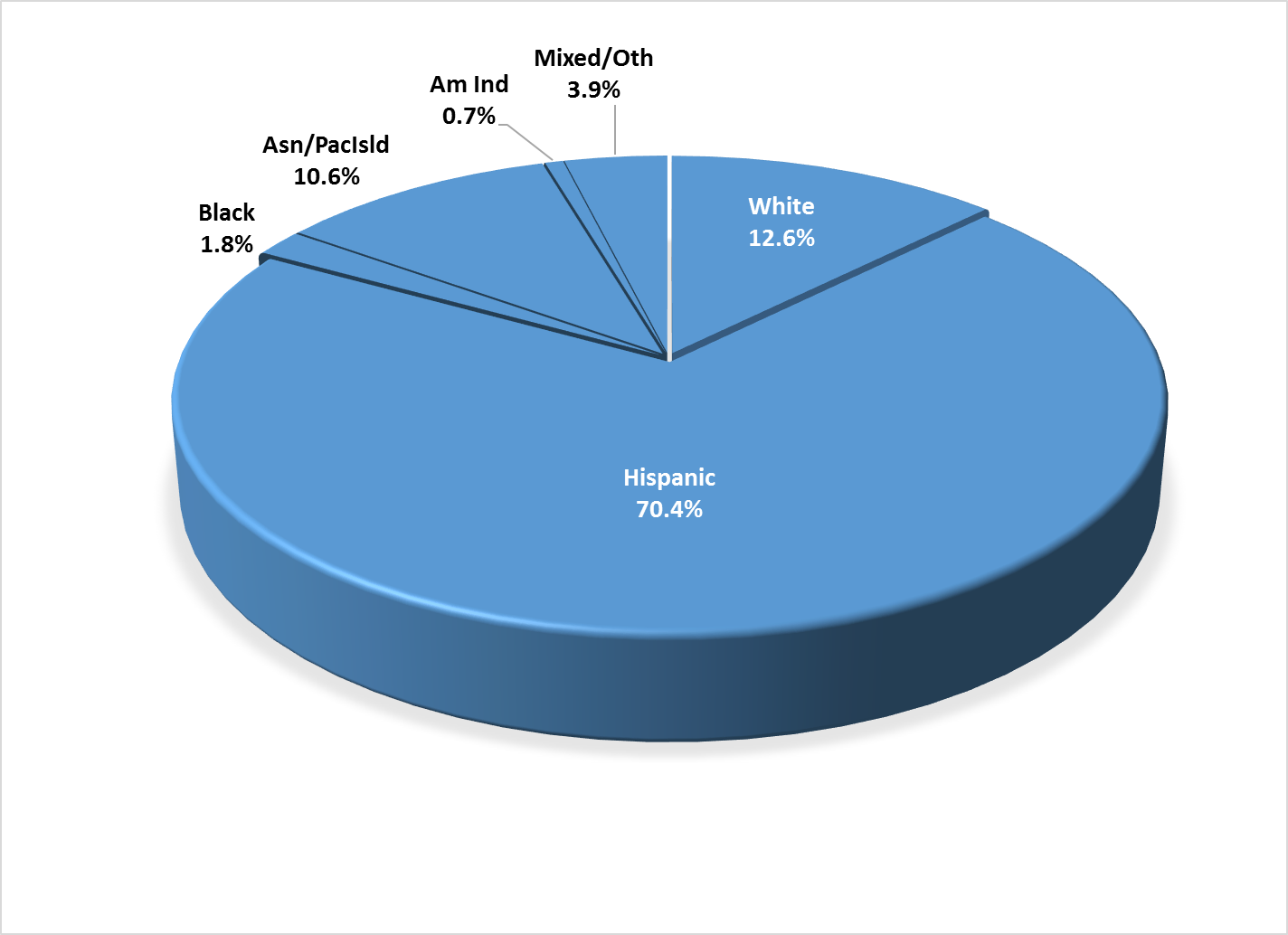 County vs. Contract (n = 462):	County 19.7% vs. Contract 80.3% Division (n = 462):			CYBH 98.5%, P&I 1.5%Mean YSS-F scale scores:Figure 2. Mean Scores: YSS-F(Scale is 1-"strongly disagree" to 5-"strongly agree")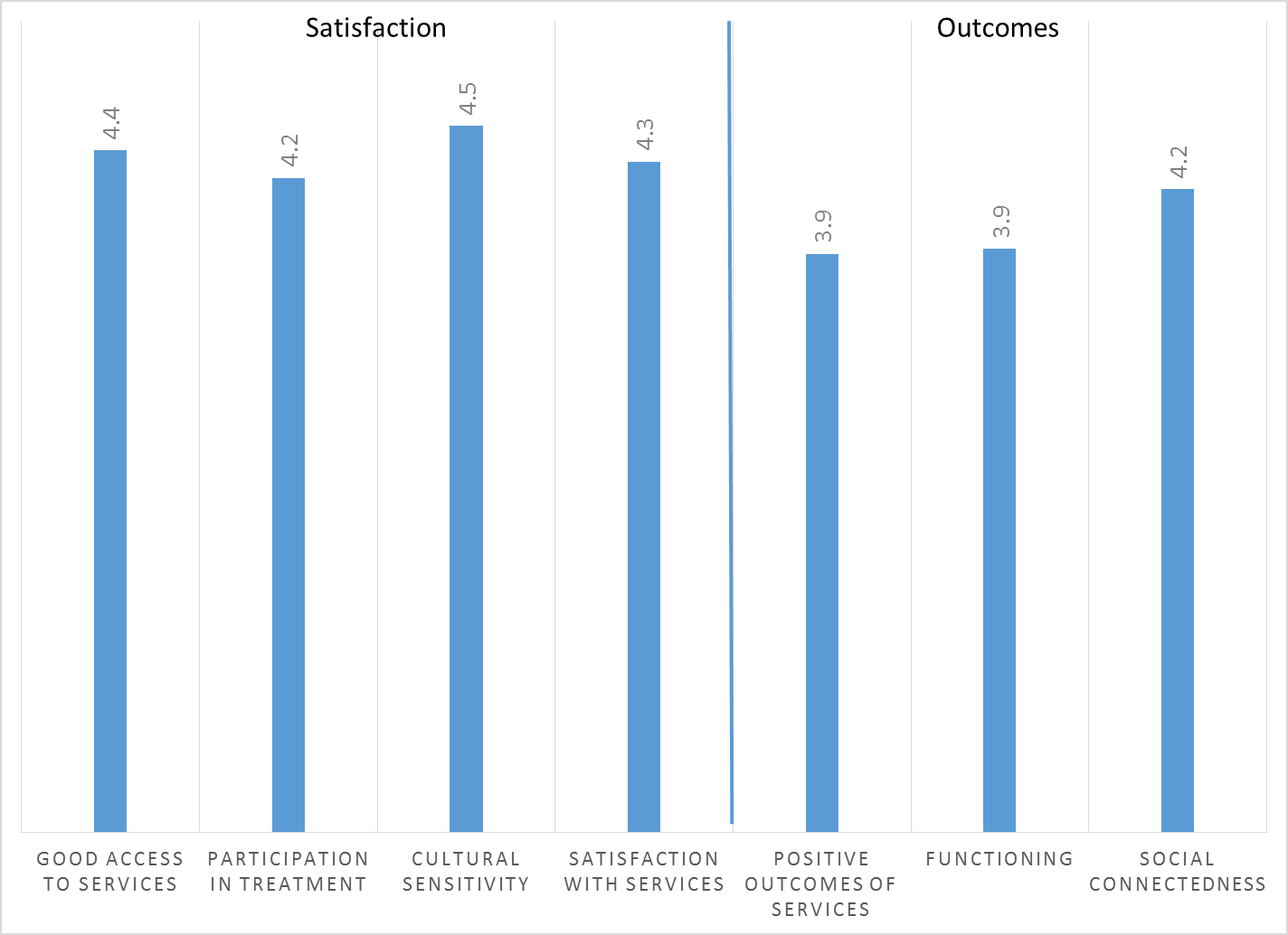 	Factors affecting YSS-F scores:“Cultural Sensitivity” and “Social Connectedness” varied significantly by ethnic group.  However, this significant difference was due entirely to lower ratings by American Indians.    (Figure 3).  However, while the mean American Indian response was markedly lower on these two scales, these means were based on only two (Culture) or three (Social) responses and may not be stable.Figure 3. YSS-F scores by race/ethnicity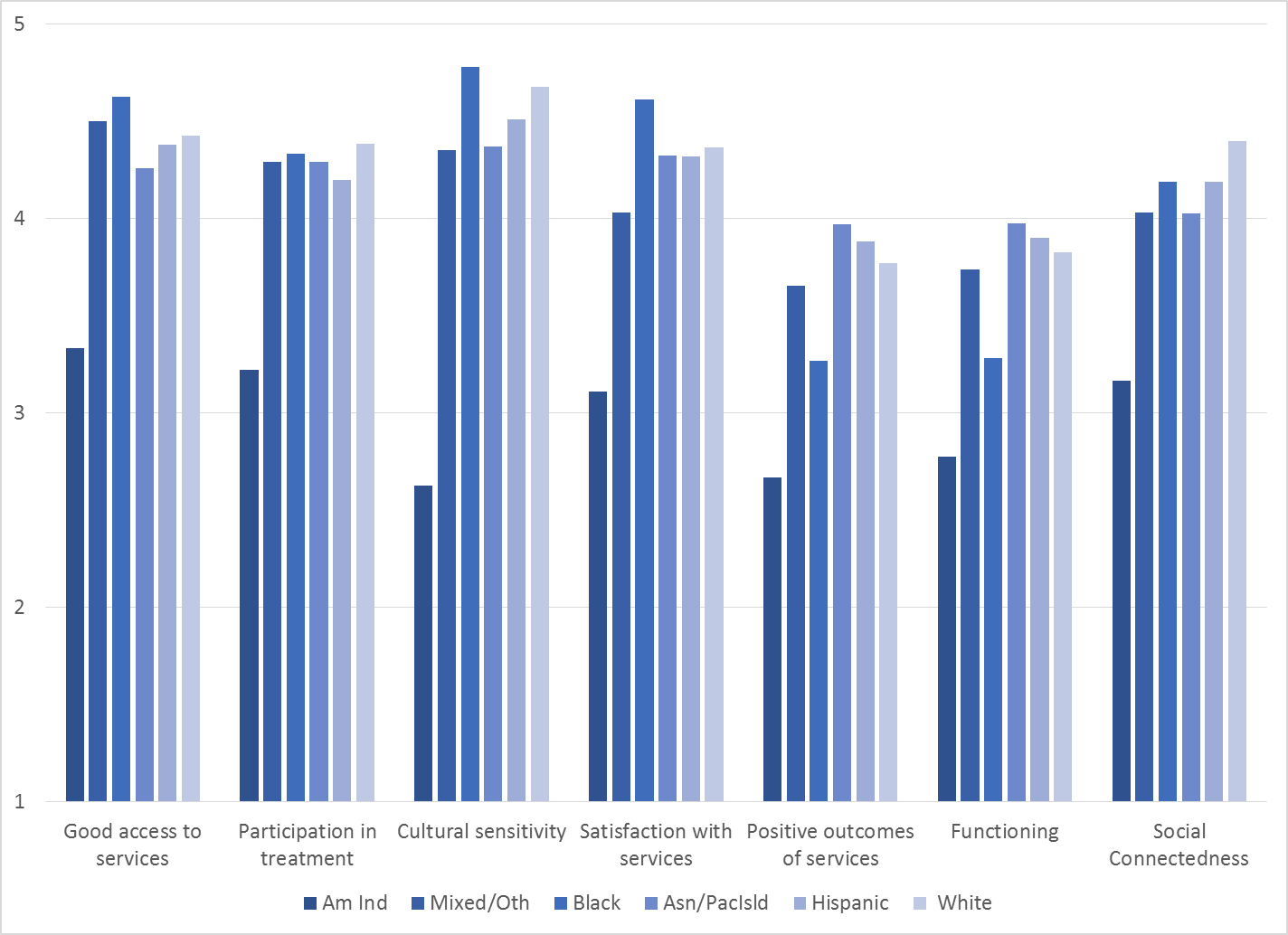 Participants completing the form in English were compared to those completing the form in Spanish.  As seen in Figure 4, English-speakers gave the highest ratings to Cultural Sensitivity and Social Connectedness and Vietnamese-speakers the lowest.Figure 4. YSS-F mean ratings, English vs. Spanish vs. Vietnamese forms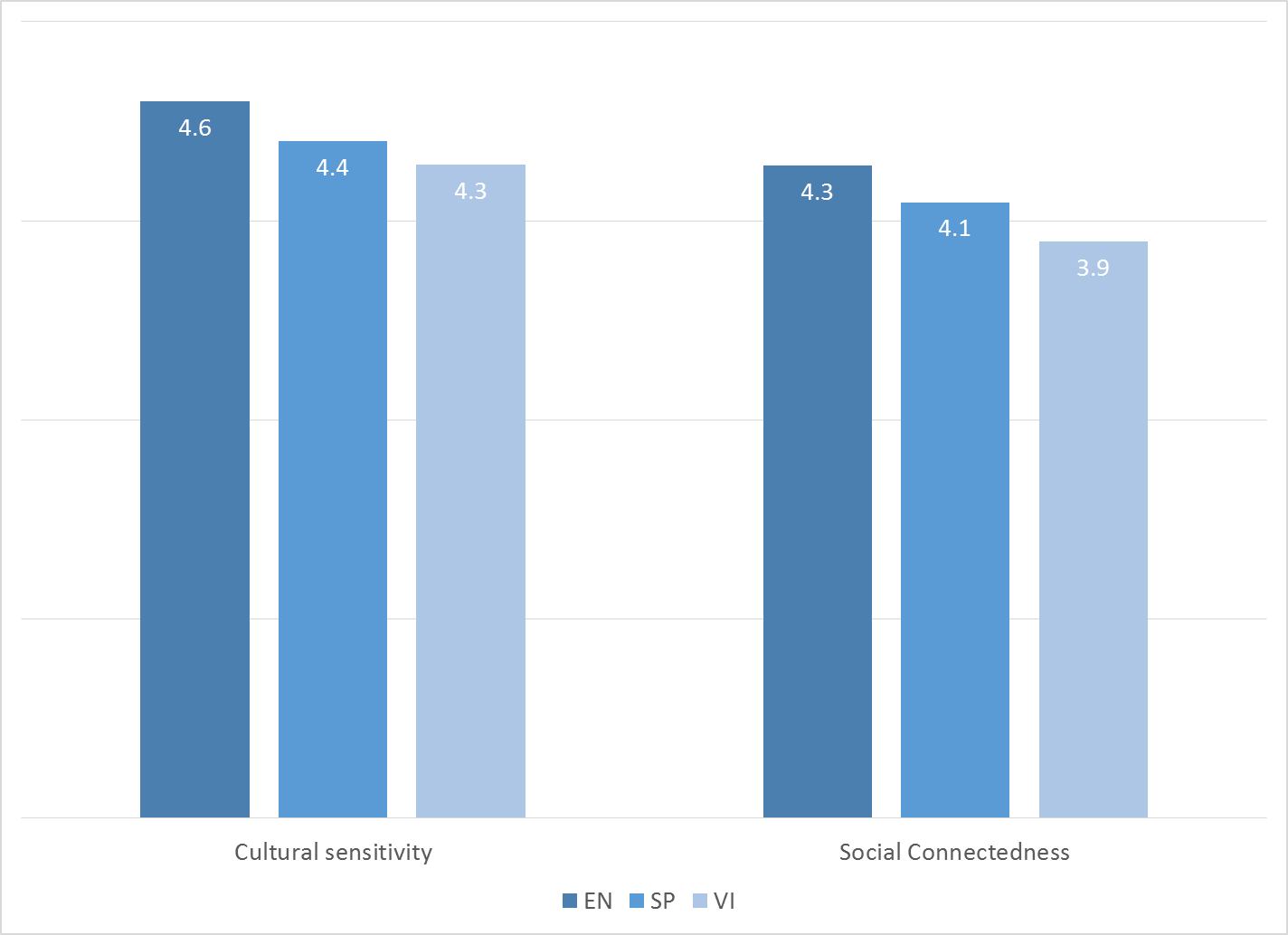 There were no significant gender differences.Clients who had been enrolled longer in services tended to score higher on the Outcomes and Functioning scales.  These relationships are depicted in Figure 5.  Figure 5. YSS-F Scores by time in service (*p < .01)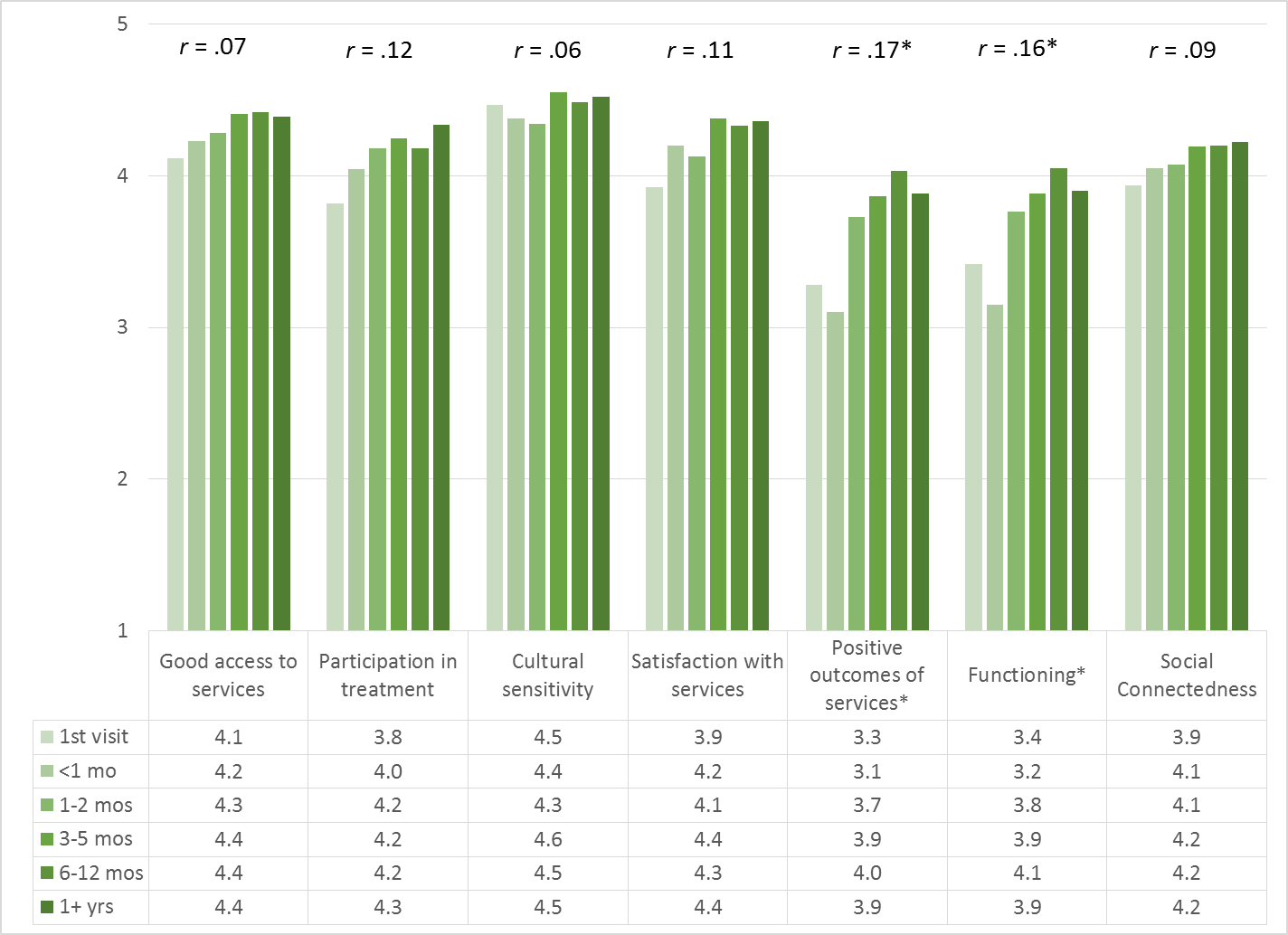 	Living SituationParents/guardians were asked, “Has your child lived in any of the following places in the last 6 months? (Mark all that apply.)”Figure 6. Percentage in living situation over past 6 months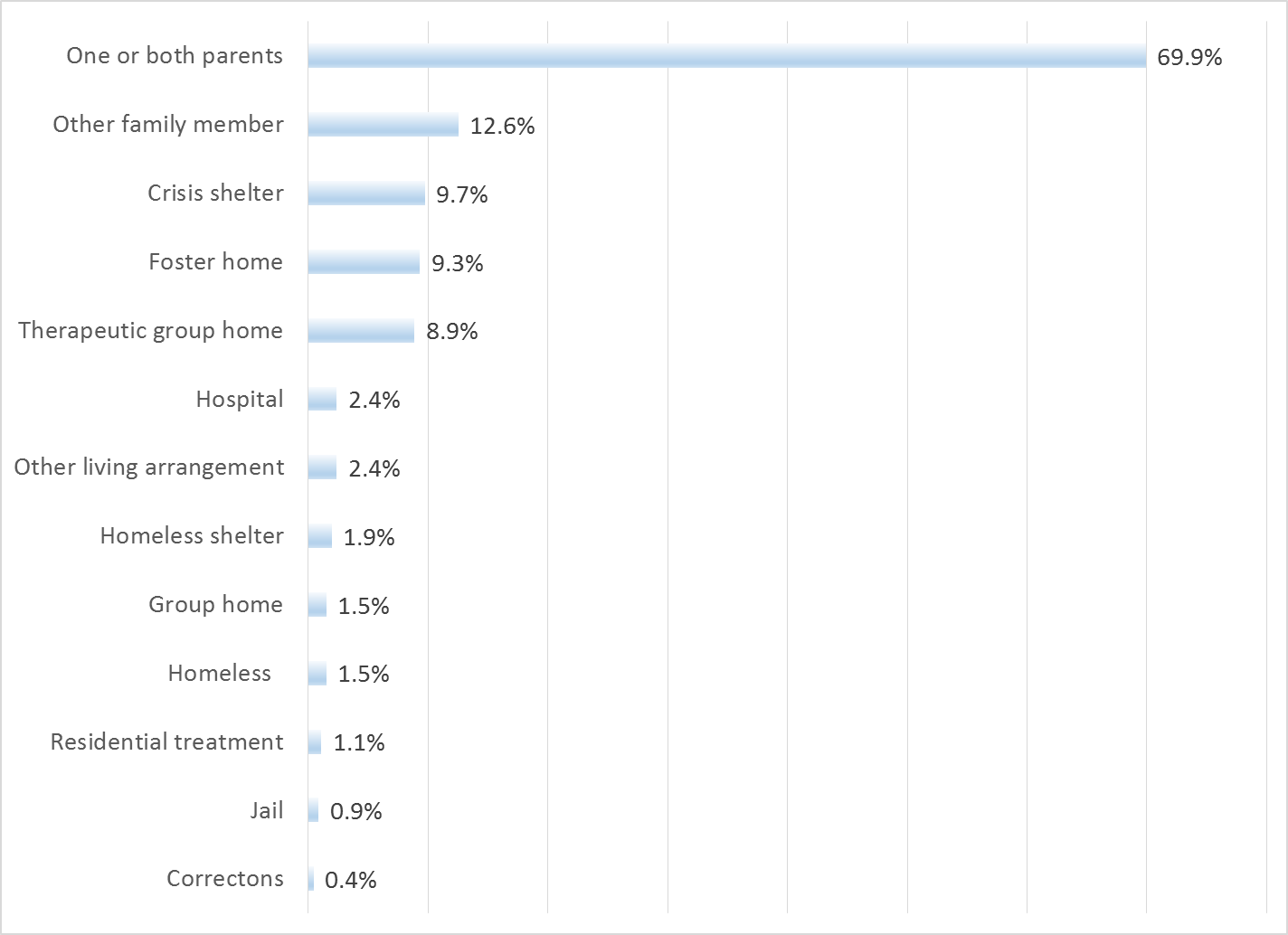 Doctor visits and medicationAs seen in Figure 7, 71.3% of clients reporting (301/422) were seen for a medical clinic or office visit in the prior year.  The rate did not differ by age, County vs. contract clinic, form language or gender.  Figure 7. "In the last year, did you see a medical doctor (or nurse) 
for a health check-up or because you were sick?"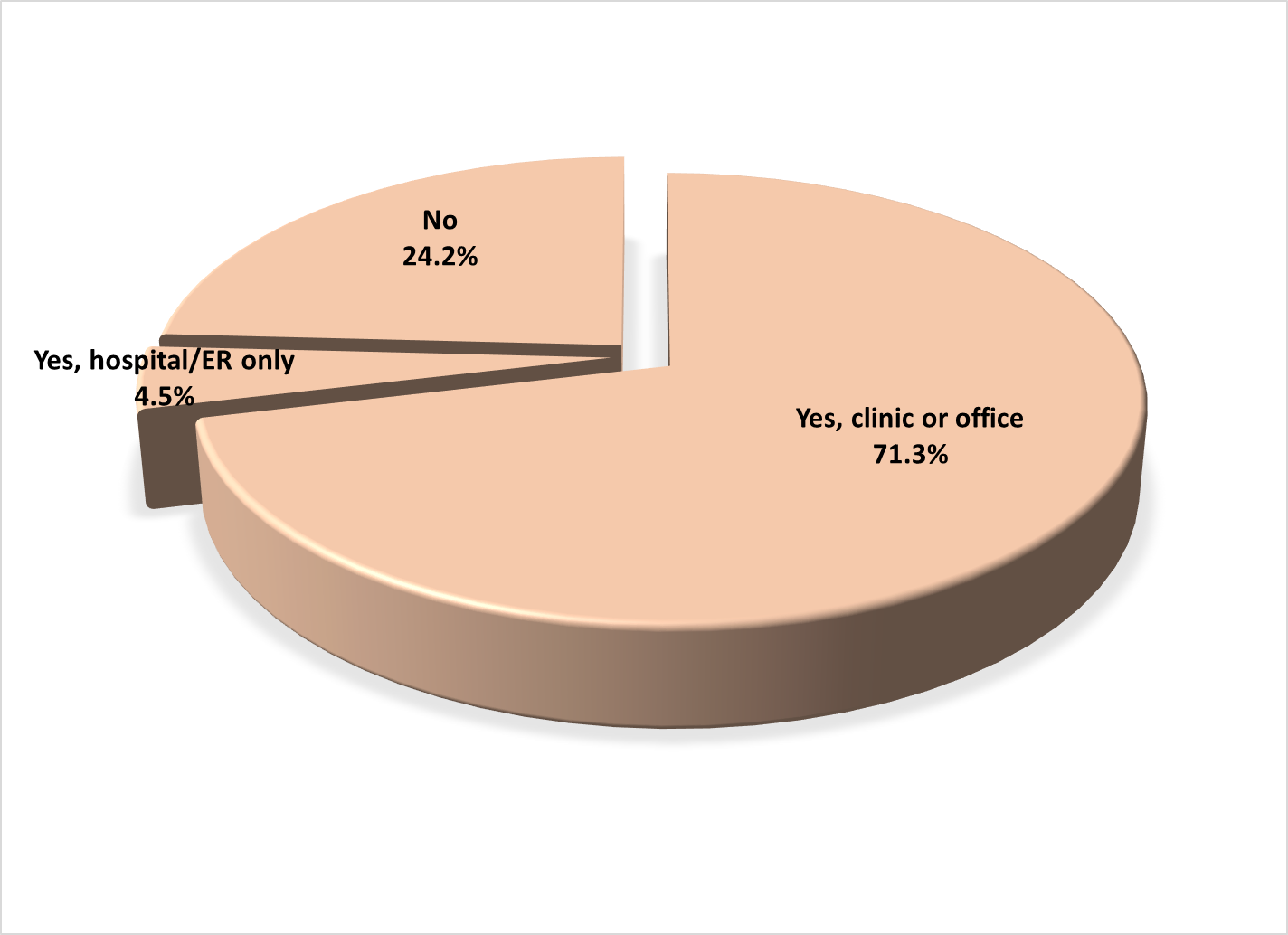 Forty-two percent of clients (42.3%, 175/414) are taking psychotropic medication.   Of the clients taking medication, 92.0% (138/150) reported that their medical provider had discussed side-effects with them.  Table 1. YSS-F mean scores by programProgramAccessPartic.CultureSatisOutcomesFuncSocialNChild Guidance Center, BP4.44.34.54.33.83.84.324Child Guidance Center, Fullerton4.54.34.54.23.63.64.211Child Guidance Center, Santa Ana4.34.24.44.34.04.04.358Children’s Hospital of Orange County Co Occurring Clinic4.03.94.24.24.04.04.15Collaborative Courts FSP4.64.44.64.54.34.34.414CYBH CM4.74.54.84.64.04.04.217CYBH East4.64.44.74.63.73.74.418CYBH South RH Dana: Dana Point4.44.34.64.33.83.93.97CYBH South, LB Wesley3.64.04.54.13.73.94.210CYBH West Region4.64.34.64.44.14.14.227CYBH, North4.24.24.24.24.24.14.05KCS (Korean Community Services) [Distribute through OCAPICA, 22120]4.34.44.64.44.14.14.33OCAPICA FSP4.64.74.64.73.63.74.34Orange County Center for Resiliency, Education & Wellness(OC CREW)4.64.54.64.54.24.14.57Pathways, Anaheim4.54.14.74.43.73.74.225Pathways, Santa Ana4.44.14.54.23.83.94.48Seneca OC Wraparound4.64.64.84.43.94.14.69South Coast Children's Society4.84.84.54.84.34.34.92VNCOC (Vietnamese Community of OC) OCAPICA FSP4.34.34.34.44.34.24.16Western Youth Services West: Fountain Valley4.44.34.54.43.94.04.261WYS East (Anaheim)4.14.04.24.13.63.63.884WYS North (Anaheim)4.44.24.54.33.93.94.153Total4.44.24.54.33.93.94.2Significantly higherSignificantly higherSignificantly higherSignificantly lowerSignificantly lowerSignificantly lower